上海海洋大学教务处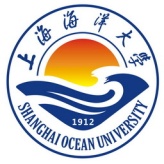 教务处〔 23春 〕第（ 21 ）号关于开展创新创业教育实践学分认定工作的通知各学院：为培养学生创新创业精神和实践能力，激励学生开展创新创业实践活动，根据《上海海洋大学本科生创新创业教育实践学分认定办法》（沪海洋教〔2017〕50号）文件要求，现启动本学期创新创业教育实践学分认定，具体要求如下。一、认定对象普通全日制本科在校生。二、申请要求和流程1.申请人在申报前须认真阅读《上海海洋大学本科生创新创业教育实践学分认定办法》（附件1）和《上海海洋大学本科生创新创业教育实践学分认定实施细则》（附件2）两个文件，确认是否符合申报条件。2.符合条件的申请人填写并向学院提交《上海海洋大学本科生创新创业教育实践学分认定申请表》（附件3），同时提供相应成果证明材料，证明材料原件供学院认定时审核，复印件作为认定材料留存归档。3.各学院审核认定后需在本院网站公示3天，公示无异议后将《上海海洋大学本科生创新创业教育实践学分认定汇总表》（附件4）纸质稿和电子稿报送至教务处，教务处最终审定后将认定的学分和成绩录入教学管理系统。三、时间安排1. 6月2日前教务处发布通知；2. 6月3日—6月25日：①学院组织宣传；②学生提交申请表和证明材料；③学院审核认定学分，完成网上公示，6月25日前向教务处提交学分认定汇总表。7月2日前教务处审定后将统一认定的学分和成绩录入教学管理系统。四、各学院负责老师联系方式附件：1. 上海海洋大学本科生创新创业教育实践学分认定办法2.上海海洋大学本科生创新创业教育实践学分认定实施细则3. 上海海洋大学本科生创新创业教育实践学分认定申请表（学生用）4. 上海海洋大学本科生创新创业教育实践学分认定汇总表（学院用）教务处2023年6月2日学院姓名联系电话办公室地点生命吴老师61900410生命学院本科生学生工作办公室103室海洋李老师61903812海洋学院A349室食品梁老师61900360食品学院A105室生态环境杨老师61908337生态环境学院B306室经管刘老师61900862经管学院219室工程主老师61900808工程学院111室信息张老师61900612信息学院313室文法卫老师61900653苏友楼301外语赵老师61900703行政楼407室爱恩王老师61900794爱恩学院202室